                      Синдром дефицита внимания и гиперактивность.Гиперактивностью называют состояние, при котором наблюдается повышенная возбудимость ребенка, что проявляется чрезмерной речевой и двигательной активностью,   расстройствами поведения и эмоциональной неустойчивостью. При данном заболевании ребенок постоянно находится в состоянии нервного напряжения, не может сознательно корректировать своё  поведение. Повышенная возбудимость  доставляет массу проблем родителям  и   малышу. Нарушение работы нервной системы накладывает отпечаток на его отношения с ровесниками и взрослыми, что становится причиной возникновения психологических проблем и комплексов. Синдром  гиперактивности - заболевание, которое обусловлено нарушением функционирования головного мозга. Согласно медицинской статистике, синдром гиперактивности диагностируется у 6% детей школьного возраста и 3% подростков, при этом мальчики страдают от него в 6 раз чаще. Впервые заболевание может проявиться в любом возрасте, начиная с грудничкового периода.   Уже в первые месяцы жизни, ребенок плохо спит, у него избыточно бурная реакция на шум, яркий свет, на  гигиенические процедуры, сильно  перевозбуждается  во время  простых игр. Синдром гиперактивности может проявляться у разных детей по-разному..У одних детей может одновременно присутствовать как чрезмерная подвижность, так и расстройство внимания, у других – наблюдаться только гиперактивность или проблемы с концентрацией. Определить наличие болезни можно в возрасте 3-х лет. У таких детей отмечаются  головные боли, повышенная усталость,  энурез,  нервные тики, задержка развития речи, движения отличаются суетливостью и хаотичностью.Поводом для получения консультации врача являются:- постоянная высокая активность и проблемы с концентрацией внимания;-  трудности при общении с другими людьми;- постоянное неудовлетворительное поведение в дошкольных учреждениях;- низкая успеваемость в школе и плохое поведение;- полное отсутствие желания или даже возможности самостоятельно выполнять домашние задания;- агрессивность в отношении других людей, животных.На сегодняшний день считается, что синдром гиперактивности развивается на фоне сочетания комплекса различных нарушений и внешних воздействий. Действие наследственного фактора обнаруживается у 50% детей с таким диагнозом. Вредные факторы:- преждевременные или осложненные роды;- профессиональные вредности, с которыми сталкивалась женщина во время беременности,  курение, употребление алкоголя;- внутриутробные инфекции;- перенесение беременной женщиной стресса или частое физическое переутомление;- преждевременные роды или «переношенная» беременность;- рождение ребенка до 20 лет или после 40 лет;- нарушения обмена веществ; - насилие в семье;- перенесение ребенком психологической травмы;- низкое социальное положение семьи, дефицит средств к существованию. Развитию гиперактивности у детей способствует и завышенные требования родителей , постоянная неудовлетворенность их достижениями.Синдром гиперактивности и дефицита внимания  требует комплексного лечения. По мере взросления ребенка на фоне отсутствия лечения наблюдается   устранение чрезмерной подвижности.  Нарушение в работе нервной системы сохраняется, она сменится суетливостью и постоянным внутренним беспокойством. Взрослые с таким диагнозом отличаются безответственностью, конфликтностью, склонностью к неоправданному риску.  	Детей с повышенной возбудимостью.  нужно хвались  за их малейшие успехи и поощрять к дальнейшей деятельности. Ребенок должен просыпаться, гулять, кушать, ложиться спать в одно и то же время.Гиперактивность нельзя назвать опасным заболеванием. Но такое состояние способно существенно снизить качество жизни, а в дальнейшем и перейти во взрослую жизнь. 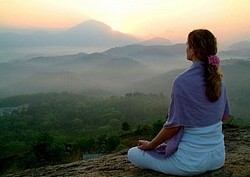  Сегодня с гиперактивностью можно и нужно бороться, но для этого   требуется помощь квалифицированных специалистов. В результате взрослый человек  сможет жить полноценной жизнью, не испытывать трудностей в общении и достичь любой поставленной цели. 